Manylion personolCyflogaethRhowch fanylion yr holl swyddi y buoch ynddynt gan gynnwys gwaith rhan-amser a di-dâl, hyd at y deng mlynedd ddiwethaf (os yw'n berthnasol) ac unrhyw brofiad gwaith perthnasol arall, gan ddechrau gyda'r diweddaraf.  Dylech gynnwys gwaith gwirfoddol a chyfnodau o fod yn ddi-waith.Gwybodaeth ynglŷn â pha mor dda rydych yn ateb ein gofynion Sgiliau cyfathrebu mewn CymraegDewiswch isod y lefel yr ydych chi'n credu ei bod yn dangos orau eich gallu i gyfathrebu trwy gyfrwng y Gymraeg.Gofynion hanfodol y swyddGan gyfeirio at y Disgrifiad Rôl ar gyfer y swydd hon, dewiswch isod y lefel sy'n disgrifio orau eich lefel o wybodaeth a chymwysterau: Gwybodaeth ychwanegolEglurwch isod pam mae gennych ddiddordeb arbennig mewn gweithio i CNC a’r hyn a wnaeth eich cymell i wneud cais am y swydd (Gofynnir ichi gadw at uchafswm o 100 gair yn yr adran hon)Beth fyddwch chi’n dod i’r rôlDarllenwch y Crynodeb Swydd a'r Disgrifiad Rôl yn eu cyfanrwydd ac amlinellwch eich addasrwydd ar gyfer y rôl, gan roi tystiolaeth ac enghreifftiau o'r meysydd cymhwysedd a restrir yn y Crynodeb Swydd. Sylwch mai dim ond y blychau ar gyfer y meysydd cymhwysedd a restrir y dylech eu llenwi, ni fydd unrhyw wybodaeth ychwanegol a ddarperir yn cael ei hystyried.Gwybodaeth a sgiliau hanfodolGwerthuso gwybodaethYmreolaeth i wneud penderfyniadauEffaithCyfathrebu a chydberthnasau ag eraillCyfrifoldeb dros BoblCyfrifoldeb dros AdnoddauCadw gwybodaethOs byddwch yn llwyddiannus yn y cam sifftio, byddwn yn cadw manylion eich cais am 12 mis, fel y gallwn eich ystyried ar gyfer swyddi tebyg.  A fyddech cystal â nodi isod a ydych yn fodlon â’r trefniant hwn, ai peidio? Bydd yr wybodaeth ar y ffurflen hon yn cael ei chadw a’i defnyddio gan Cyfoeth Naturiol Cymru yn unol â darpariaethau Rheoliadau Diogelu Data Cyffredinol a’r holl ddeddfwriaeth ddilynol berthnasol.   Os oes gennych ragor o ymholiadau neu bryderon, cysylltwch â diogeludata@cyfoethnaturiol.cymru   Er mwyn cael rhagor o wybodaeth am y gwaith o brosesu eich manylion personol gweler ein tudalen Hysbysiad Preifatrwydd www.cyfoethnaturiol.cymru/preifatrwydd  CanolwyrA wnewch chi nodi enw, cyfeiriad a rhif ffôn dau o ganolwyr o leiaf.  Byddwn yn cysylltu â’r canolwyr hyn yn dilyn y cyfweliad os chi fydd yr ymgeisydd llwyddiannus.Rhaid ichi arwyddo’r ffurflen hon a rhoi dyddiad arniRwy’n datgan bod yr wybodaeth yr wyf wedi’i rhoi yn gywir ac yn gyflawn, hyd eithaf fy ngwybodaeth a’m cred. Enw/Llofnod:	Dyddiad:SYLWER:  Fe ddylech fodloni’ch hun eich bod yn gymwys cyn i chi ymgeisio.  Pe baech yn llwyddiannus yn y cyfweliad, fe fydd ymchwiliad llawn i’ch cymhwyster a’ch cymwysterau yn cael ei gynnal.  Os ydych yn ansicr ynglŷn ag unrhyw agwedd ar eich cymhwyster, cysylltwch â’r Tîm Recriwtio.  Pe baech yn cyflwyno unrhyw wybodaeth y gwyddoch ei bod yn anwir, neu pe baech yn peidio â datgelu unrhyw wybodaeth berthnasol, efallai y bydd eich cais yn cael ei wrthod, neu efallai y byddwch yn cael eich diswyddo pe baech wedi eich penodi’n barod.Anabledd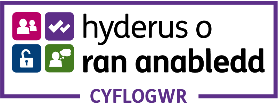 Mae Cyfoeth Naturiol Cymru yn gweithredu cynllun gwarantu cyfweliad "hyderus o ran anabledd" ar gyfer unrhyw un sydd ag anabledd fel y'i diffinnir yn Neddf Cydraddoldeb 2010. Mae'r Ddeddf yn diffinio person anabl fel rhywun sydd â nam meddyliol neu gorfforol sy’n cael effaith andwyol sylweddol a hirdymor ar allu unigolyn i gyflawni gweithgareddau cyffredin o ddydd i ddydd.Os ydych yn cadarnhau bod gennych anabledd, a'n bod yn ystyried eich bod yn bodloni'r meini prawf gofynnol ar gyfer y rôl, byddwch yn cael sicrwydd o wahoddiad ar gyfer y swydd.  Nodwch os ydych chi'n ystyried bod gennych anabledd fel y'i diffinnir uchod a'ch bod am wneud cais o dan y cynllun gwarantu cyfweliad. Ffurflen Monitro Cydraddoldeb RecriwtioBydd Cyfoeth Naturiol Cymru yn defnyddio a chadw'r wybodaeth a ddarperir gennych chi yn unol â'r GDPRAm ragor o wybodaeth ynglŷn â sut mae Cyfoeth Naturiol Cymru yn prosesu data personol a'ch hawliau, gweler ein hysbysiad preifatrwydd ar ein gwefan https://naturalresources.wales/footer-links/privacy-notice/?lang=cyRydym yn ymrwymedig i gyfle cyfartal. Rydym yn dymuno sicrhau bod yr holl ymgeiswyr yn cael eu trin yn deg ac yn cael eu penodi'n gyfan gwbl ar eu haddasrwydd ar gyfer y swydd, waeth beth yw eu hil, rhywedd, oedran, anabledd, cyfrifoldebau gofalu, cyfeiriadedd rhywiol, statws priodasol neu bartneriaeth sifil, cred neu ddim cred. Er mwyn ein helpu i fesur pa mor effeithiol yr ydym wedi bod wrth gyfathrebu a denu amrediad amrywiol o bobl i weithio gyda nhw, gofynnir i chi gwblhau a dychwelyd y ffurflen hon. Rydym yn ymwybodol y byddai'n well gan rai pobl beidio â chwblhau ffurflenni amrywiaeth – naill ai am eu bod yn ofni y byddai'r wybodaeth yn cael ei chamddefnyddio neu oherwydd eu bod yn ystyried bod rhai o'r cwestiynau'n hynod o bersonol. Hoffem dawelu eich meddwl. Gallwn eich sicrhau y bydd yr wybodaeth a roddwyd yn cael ei chadw ar wahân o'r wybodaeth a ddefnyddir ar gyfer penderfyniadau sy'n ymwneud â recriwtio.Ni fydd yr wybodaeth yn cael ei defnyddio i ddylanwadu ar benderfyniadau sy'n ymwneud â recriwtio. Mae'r holl wybodaeth yn hynod gyfrinachol, YN LLWYR at ddibenion ystadegol ac i sicrhau y gweithredir polisïau'n deg; caiff ei rhannu â nifer cyfyngedig o bersonél awdurdodedig yn unig. Ni fyddwn yn gwahaniaethu yn erbyn unigolion sy'n penderfynu peidio â chwblhau’r ffurflen. Fodd bynnag, rydym yn gofyn i gymaint o bobl â phosibl i gytuno i'n helpu i fesur amrywiaeth – oherwydd mae'n bwysig i ni.Diolch am roi o’ch amser i gwblhau'r ffurflen hon.Rydych wedi ein helpu i fonitro ein hymrwymiad parhaus i drin pawb yn deg – yn ôl eu gallu, a dim byd arall.Y swydd (rhif a theitl)A ydych yn ymgeisio am y swydd? Darparwch fanylion:Beth a'ch ysgogodd yn wreiddiol i wneud cais am y swydd hon (ticiwch isod)?  Rwy’n edrych ar y swyddi gwag ar eich gwefan yn rheolaidd   Hysbyseb ar wefan arall (darparwch fanylion, os gwelwch yn dda)    Hysbyseb mewn cyhoeddiad (darparwch fanylion, os gwelwch yn dda)   Arall (darparwch fanylion, os gwelwch yn dda)  Cyfenw (priflythrennau):				Enwau cyntaf (yn llawn)A ydych wedi cael eich adnabod yn ôl unrhyw enw arall?  Os ydych, rhowch fanylion:Teitl:E-bost ar gyfer cysylltu â chi:Rhif ffôn ar gyfer cysylltu â chi:Cyfeiriad ar gyfer cysylltu â chi os nad oes cyfeiriad e-bost ar gael:A oes arnoch angen trwydded waith i weithio yn y DU? Enw a chyfeiriad y cyflogwrDyddiad cychwyn a gorffen, gan gynnwys mis/blwyddynTeitl y swydd a disgrifiad o’r dyletswyddauRhesymau dros adaelA oes gennych drwydded gyrru car y DU/UE, un lawn a chyfredol?  Cymraeg llafar	Cymraeg ysgrifenedig Beth yw eich iaith ddewisol ar gyfer cyfweliad? Cyfeiriwch at y canllawiau i ymgeiswyr i gael rhagor o wybodaeth ynglŷn â strwythur y cyfweliad.Gwybodaeth a sgiliau hanfodolWedi’i gyflawni’n llwyr / Angen ei ddatblygu / Nid yw wedi’i gyflawniCymwysterauWedi’i gyflawni’n llwyr / Angen ei ddatblygu / Nid yw wedi’i gyflawniYdych chi wedi gweithio i’r corff yn y gorffennol?Os ydych wedi ateb ‘Ydwyf’, yna rhowch fwy o fanylion yma:Ydych chi’n perthyn i - neu â pherthynas bersonol agos ag - unrhyw un a gyflogir gan Cyfoeth Naturiol Cymru ar hyn o bryd?Os ydych wedi ateb ‘Ydwyf’, yna rhowch fwy o fanylion yma:Oes gennych chi, neu unrhyw un sy’n agos ichi, unrhyw fuddiannau busnes neu fuddiannau eraill, gan gynnwys aelodaeth o, neu gysylltiad ag, unrhyw blaid wleidyddol neu sefydliad arall, y gellid ystyried ei fod yn gwrthdaro â dyletswyddau a chyfrifoldebau’r swydd hon?Os ydych wedi ateb ‘Ydwyf’, yna rhowch fwy o fanylion yma:Cofiwch roi sylw i nifer y geiriau. Chi sy’n penderfynu sut y caiff hyn ei ddyrannu wrth gyflwyno eich tystiolaeth. Yr uchafswm geiriau yw 2000 gair. (Nodwch: Ni fydd unrhyw eiriau dros 2000 yn cael eu hystyried)Eich cyflogwr presennol neu ddiweddaraf a chyfeiriad e-bost.Yr Ail Ganolwr a chyfeiriad e-bostY swydd y gwnaed cais amdani:Rhif cyfeirnod y swydd:Beth yw eich grŵp oedran? Beth yw eich rhyw? A yw'r rhyw rydych chi'n ei uniaethu â'r un rhyw â'ch rhyw wedi'i gofrestru ar enedigaeth? Ydych chi ar hyn o bryd yn briod neu mewn partneriaeth sifil? Beth yw eich cyfeiriadedd rhywiol? Os byddai'n well gennych ddefnyddio'ch term eich hun, rhowch ddisgrifiad:Ydych chi'n ystyried bod gennych anabledd? Beth yw eich hil? Os gwnaethoch nodi “arall”, rhowch ddisgrifiad:Beth yw eich crefydd, cred neu ddim cred? Os gwnaethoch ddewis “arall”, rhowch gofnod:Pa gyfrifoldebau gofalu sydd gennych? 